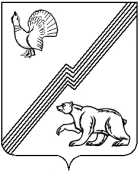 ДУМА ГОРОДА ЮГОРСКАХанты-Мансийского  автономного округа – Югры                                            РЕШЕНИЕот 24 декабря 2019 года               					                                                № 108О деятельности администрации города Югорска по привлечению инвестиций в городскую экономикуРассмотрев информацию администрации города Югорска о деятельности администрации города Югорска  по привлечению инвестиций в городскую экономику ДУМА ГОРОДА ЮГОРСКА РЕШИЛА: Принять к сведению информацию о деятельности администрации города Югорска  по привлечению инвестиций в городскую экономику (приложение).Настоящее решение вступает в силу после его подписания.Председатель Думы города Югорска                                                                          В.А. Климин«24» декабря  2019 года   (дата подписания)         Приложение к решению Думы города Югорскаот 24 декабря 2019 года № 108Информация О деятельности администрации города Югорска  по привлечению инвестиций в городскую экономикуИнвестиционная деятельность в муниципальном образовании важная составляющая экономики и одна из основных задач - создание условий для привлечения инвестиций на территорию города Югорска.По показателю «Уровень развития инвестиционной деятельности в несырьевых секторах экономики» Рейтинга муниципальных образований автономного округа по обеспечению благоприятного инвестиционного климата и содействию развитию конкуренции за 2018 год (далее – Рейтинг) город Югорск занимает 4 место. В целом по Рейтингу 16 место.Для города Югорска особое значение имеет нересурсное инвестирование «городских» общественных благ в виде дорог, общественных зон,  индустриальных парков. Эти инфраструктурные инвестиции призваны стать платформой для последующих частных инвестиций в производственные проекты и проекты сектора услуг.Сравнение результатов Рейтинга 2018 года с результатами Рейтинга 2017 года свидетельствует о недостаточности принимаемых мер и необходимости повышения эффективности мер, принимаемых органами местного самоуправления города Югорска по улучшению состояния инвестиционного климата и уровня развития конкурентной среды.В целях определения причин низких результатов достижения показателей проведен анализ итогов Рейтинга, на основании которого выявлены проблемные точки, установлены возможные пути их решения, поставлены задачи, направленные на улучшение сложившейся ситуации.1. О реализации национальной предпринимательской инициативы, характеризующей внедрение успешных практик, включающей оценку бюджетных, экономических, социальных экологических и иных эффектов от внедрения практики.В течение 2-х лет город Югорск является участником проекта Агентства стратегических инициатив «Магазин верных решений». В соответствии с соглашением между Департаментом жилищно-коммунального комплекса и энергетики автономного округа и администрацией города Югорска о сотрудничестве по внедрению успешных практик создания комфортной городской среды и реализации энергосервисных контрактов, направленных на энергосбережение, разработана и реализуется «дорожная карта», которая содержит мероприятия по заключению энергосервисных контрактов на территории города Югорска.В рамках «дорожной карты» продолжается реализация энергосервисного контракта на выполнение работ, направленных на энергосбережение и повышение энергетической эффективности использования электрической энергии при эксплуатации объектов наружного освещения города сроком действия 6 лет, заключенного всентябре2017 года,между администрацией города Югорска и ПАО «Ростелеком».В рамках контракта произведена замена почти 4 тысяч неэффективных светильников на современные, менее энергоемкие, экономия потребления электрической энергии за 2 года составила более 45%. По итогам реализации контракта планировалось достичь около 44% экономии электрической энергии, что составляет  8,7 млн. кВт/ч  или чуть более 43 млн. рублей.В 2018 – 2019  годах внедрена успешная практика, предусмотренная проектом «Перевод государственных услуг в сфере строительства в электронный вид и переход на межведомственное электронное взаимодействие». Для застройщиков организованы систематические семинары, консультации по предоставлению муниципальных услуг в сфере строительства в электронном виде, разработаны пошаговые видеоинструкции о порядке прохождения административных процедур при получении услуг. Результаты данной работы положительные, по состоянию на 01.11.2019 (приложение 3):-оказано услуг по выдаче градостроительного плана земельного участка в электронном виде 82 % (2018 год 40,9%), срок выдачи данных документов при нормативном показателе в 14 дней сократился в среднем до 8 дней;- услуги по выдаче разрешения на строительство в 90% случаев оказываются в электронном виде (2018 год – 48,6 %), срок оказания услуги составляет 4 рабочих дня, что меньше нормативного срока (норматив 5 дней). При реализации приоритетных проектовсрок оказания услуги составляет 3 дня;- услуги по выдаче разрешения на ввод объекта в эксплуатацию в электронном виде 78,5 % (2018 год – 0 %), срок оказания услуги составляет 7 рабочих дней, что соответствует нормативу.Внедрение данной практики позволило застройщику (заявителю, инвестору) обеспечить возможность получения услуги из любой точки мира; ликвидировать необходимость личного посещения органа власти; провести оптимизацию порядка предоставления муниципальной услуги с исключением дублирующих процедур, запроса излишних документов, сокращением ее сроков; обеспечить прозрачность процедуры (ее подробная и детальная регламентация на уровне административного регламента и возможность получения информации о ходе предоставления в режиме онлайн).Уровень удовлетворенности заявителей при получении услуг - высокий. Все получатели услуг, принявшие участие в опросах, оценили качество предоставления услуг на «хорошо и отлично».2. О создании условий и принимаемых мерах для привлечения частных инвестиций в целях реализации инвестиционных проектов за счет внебюджетных источников на территории города Югорска.В городе Югорске сформированы благоприятные условия ведения бизнеса: действуют механизмы имущественной, финансовой и информационной поддержки, снижается время прохождения и количество административных процедур. На официальном сайте органов местного самоуправления созданы специальные разделы «Инвестиционная деятельность» и новый раздел «Градостроительная деятельность». Заканчиваются работы по созданию Инвестиционного портала города Югорска.С целью информирования инвесторов о ресурсном потенциале города для оценки привлекательности вложения капитала в едином формате на Схеме территориального планирования автономного округа размещена информация по 12 объектам в различных отраслях, предполагаемых к размещению на территории города Югорска, на официальном сайте органов местного самоуправления города Югорска в разделе «Инвестиционная деятельность» размещена информация об инвестиционных предложениях города Югорска.На сегодняшний день база инвестиционных предложений включает в себя 50 объектов:- 42 земельных участка площадью 438 га, из них 3 участка площадью 14,8 га, которые могут быть предоставлены юридическим лицам без проведения торгов для размещения объектов социально-культурного назначения и коммунально-бытового назначения и реализации масштабных  инвестиционных проектов;- 1 объект недвижимого имущества свободного от прав третьих лиц (67,4 кв. м.);-7 объектов, подлежащих приватизации (6 583,9 кв. м.).Каждый объект имеет описание, в том числе по транспортной и инженерной инфраструктуре. Для обеспечения оперативной связи с должностными лицами, ответственными за развитие инвестиционной и предпринимательской деятельности, на интернет ресурсе муниципалитета организован канал прямой связи. Предварительное решение о возможности предоставления земельных участков без торгов под реализацию масштабных, либо социально-культурных проектов принимается Координационным советом по вопросам развития инвестиционной деятельности в городе Югорске, заместителем председателя которого является представитель бизнеса. Решение о выделении земельных участков под реализацию небольших проектов, реализуемых за счет внебюджетных средств, принимаются Комиссией по землепользованию и застройке администрации города Югорска с учетом мнения предпринимательского сообщества.Способ предоставления информации потенциальным инвесторам различный – через Интернет ресурсы, посредством обращения хозяйствующих субъектов и физических лиц по вопросам реализации инвестиционных проектов на территории города Югорска, на мероприятиях в формате встреч и переговоров.Потенциальным инвесторам, обратившимся в администрацию города с целью реализации инвестиционных проектов, главой города, заместителями главы города, специалистами администрации города обеспечивается всестороннее содействие, оказывается консультационная и информационная поддержка, при необходимости проводятся рабочие встречи, совещания. Процесс обсуждения намерений предпринимателей осуществлять инвестиции в городе Югорске происходит постоянно, как в процессе работы координационных органов, так и на личных приемах.Проведены 20 встреч главы города с инвесторами, реализующими проекты на территории города.Организованы совместные выезды (встречи) с инвесторами на инвестиционные площадки с целью размещения потенциальных производств, организовано 26 совместных выездов по 24 земельным участкам, по результатам которых заключены 20 договоров аренды земельных участков.Информация обинвестиционных предложениях, принятых инвесторами в отчетном году, приведена в приложении 1 «Планируемые к реализации инвестиционные проекты».Информация об инвестиционных предложениях (проектах) на конец отчетного периода приведена в приложении 2.Формированию у потенциального инвестора объективного представления об инвестиционной привлекательности города Югорска способствуют Стратегия инвестиционного развития города Югорска, инвестиционное послание главы города Югорска, Стратегия социально-экономического развития муниципального образования город Югорск на период до 2030 года. С целью координации работы структурных подразделений администрации города Югорска разработан и утвержден план мероприятий по улучшению инвестиционного климата на территории города Югорска.Осуществляется повышение качества муниципальной правовой базы в сфере инвестиционной деятельности. В 2019 году проведена оценка регулирующего воздействия 33 проектов нормативных правовых актов, получено 6 содержательных отзывов от предпринимательского сообщества по 3 правовым актам, что учтено в итоговых документах.Эффектом от принимаемых мер являются: положительная динамика количества субъектов малого и среднего предпринимательства (+32 ед. за 2019 год); рост налоговых поступлений в местный бюджет оценочно (+5,1 млн.рублей за 2019 год);создание новых рабочих мест (104 ед. по итогам 2019года).3. Об инвестиционных проектах, реализуемых и планируемых к реализации за счет внебюджетных источников (приложение 1).В Югорске за счет внебюджетных источников (без учета жилищного строительства, инвестиционных программ организаций естественных монополий, магазинов) реализовано 7, реализуются 23, планируется к реализации 5 инвестиционных проектов общей емкостью 4,6  млрд. рублей. В основном инвесторами выступает малый и средний бизнес.Кратко о ряде значимых проектов:Инновационный проект «Домофон». Инвестиционная емкость проекта 25 млн. рублей. Инвестор ООО «ФАСТЕЛ».Реализация проекта позволит заменить существующие домофоны в многоквартирных домах (298 ед.) на видеодомофоны с возможностью обзора посетителей, дворовых территорий, записи ситуации с возможностью создания архива и использования при поиске людей, идентификации личности и т.д. Потенциальные пользователи системы - жители города, ОМВД, органы власти иные заинтересованные лица.Умный домофон – современное устройство обеспечения безопасности и контроля доступа, интегрируемое в единую городскую систему посредством цифровых каналов.При наборе номера квартиры, наряду с осуществлением вызова на домофонную трубку, происходит цифровой видео-звонок на мобильные устройства владельца, с возможностью просмотра истории вызовов и видео-аудио записей в личном кабинете (запись круглосуточная).Интеграция в единую систему мониторинга и управления позволит реализовать расширенный ряд уникальных функций безопасности (поиск людей, идентификация личности и т.д.).Модернизация лесопромышленного комплекса ООО «Тайга».Период реализации проекта 2019-2020 годы. Инвестиционная емкость проекта порядка 40 млн. рублей.  Будут созданы 20 рабочих  мест.ООО «Тайга» является одним из крупнейших экспортеров пиломатериалов в автономном округе. За время работы предприятия налажена долгосрочная поставка пиломатериалов в республику Узбекистан и Венгрию.В перспективе предприятие планирует увеличивать объемы поставляемой продукции за рубеж. Для достижения этой цели - совершенствуется качество продукции. На данный момент осуществляется модернизация производства - монтаж новых сушильных камер, оформление сертификатов FSC, что позволит выпускать более качественную продукцию, и выйти на европейский рынок. В 2019 году обновлен лесозаготовительный комплекс закуплены валочные машины.Предприятие предпринимает все возможные меры для переработки отходов лесопиления – осуществлен шеф-монтаж цеха по производству пеллетов. В перспективе, объем отходов производства позволяет запустить завод по выпуску ОSB плит, которые используются для строительства в различных сферах - от производств до местного населения. Это высокотехнологичное производство по переработке отходов предприятия, а выпускаемая продукция довольно дорогостоящая и востребованная на рынке в России, в Европе, в странах ближнего зарубежья.Проект по производству ОSB плит перспективен как для города Югорска так и  для округа, поскольку его запуск позволит создать большое количество рабочих мест с достойной оплатой труда, создаст хорошую базу для налогообложения, позволит экспортировать продукцию и поставлять на Российский рынок, что поднимет статус Ханты-Мансийского округа как экспортера собственной продукции. Стоимость строительства данного завода требует порядка 300 (трехсот) миллионов рублей. Предложения по поставке оборудования есть. Реализация данного проекта относится к сфере деятельности регионального проекта «Международная кооперация и экспорт». Необходимы меры государственной поддержки для реализации проекта.Проект по созданию частного индустриального парка. На территории имеется производство арбоблоков и пеноблоков, кузнечный цех, цех по приемке и переработке макулатуры. Планируется производство брикетов из неликвидной древесины, переработка полиэтилена, производство изделий из литьевого камня. Резидентами парка являются 8 организаций. Основное направление деятельности - лесопереработка, с поставками на экспорт (Казахстан, Узбекистан, Таджикистан). Потенциальными резидентами могут быть производственные компании малого и среднего бизнеса, транспортно-логистические компании, торговля, строительные организации. В августе 2018 года компания заключила соглашение с Фондом развития Югры на сопровождение инвестиционного проекта, емкость проекта 300 млн. рублей. Планируется провести перепрофилирование производственных мощностей на 2-х промзонах. В результате появится комплекс с готовыми производственными, офисными и складскими площадями, развитой инфраструктурой и необходимыми коммуникациями. В 2019 году создана управляющая компания парка – ООО «Управляющая компания «Технополис» (далее по тексту - Управляющая компания).Управляющая компания:- владеет имущественным комплексом общей площадью более 16 000 кв. м (производственные и складские помещения) на правах ответственного хранения с правом пользования и передачи в аренду;- планирует приобретение в собственность земельного участка на котором расположен имущественный комплекс;- проводит переговоры с потенциальными резидентами о размещении производств на территории парка;- выполняет функции транспортно-логистического узла (имеется ж/д тупик). В 1 квартале 2020 года Управляющая компания планирует аттестоватьпарк в Министерстве промышленности и торговли Российской Федерации для включения в реестр индустриальных (промышленных) парков.По состоянию на ноябрь 2019 года объем частных инвестиций в проект составляет порядка 87 млн. рублей. Объем налоговых отчислений (нарастающим итогом) составил 18,5 млн. рублей. Количество созданных рабочих мест (нарастающим итогом) 70.Продолжается строительство и модернизация крупного животноводческого комплекса. В текущем году построена роботизированная ферма по содержанию 140 голов крупного рогатого скота, свободного содержания, с оснащением роботами-доярами голландской фирмы «Lely». Инвестиционная емкость проекта 115 млн. рублей, из которых 80% это окружной грант и 20% собственные средства крестьянского (фермерского) хозяйства. В дальнейшем планируется полная газификация комплекса, ввод в эксплуатацию птичника на 45 тыс. голов с мощностью 14 млн. яиц в год. В рамках государственного частного партнерства заканчивается строительство детского сада на 344 места по Сибирскому бульвару города Югорска. Социальный эффект от ввода детского сада: улучшение материально-технической базы дошкольных учреждений города (перевод детского сада «Светлячок» в здание, соответствующее всем современным требованиям), создание 60 дополнительных мест для детей раннего возраста до 3 лет.Реализация всех проектов соответствует приоритетам развития города, определенных в Стратегии социально-экономического развития города Югорска до 2030 года (утверждена решением Думы города Югорска от 12.12.2018 № 248), а именно создание условий для развития человеческого капитала, содействие развитию малых и средних форм хозяйствования в реальном секторе экономики.Об эффективности предоставления в электронном виде мер поддержки при реализации инвестиционных проектов. В городе Югорске обеспечена возможность получения муниципальных услуг в электронном виде, но по-прежнему предприниматели считают дополнительным административным барьером необходимость иметь квалифицированную электронную подпись и необходимость сканирования большого объема документов, чтобы подать заявку через Единый портал государственных и муниципальных услуг (далее – ЕПГУ). Кроме того, технически разработчиками ЕПГУ не обеспечена возможность направления запросов на предоставление мер поддержки (приложение 3).В рамках муниципальных программ за два последних года оказана поддержка при реализации инвестиционных проектов в виде субсидии и грантов 93 предпринимателям на сумму 54,45 млн. рублей в производственной сфере и в сферах оказания медицинских и образовательных услуг (приложение 4).Через бизнес-окно в МАУ «Многофункциональный центр предоставления государственных и муниципальных услуг» города Югорска по состоянию на 01.11.2019 предоставлено 1 040 услуг, в том числе 995 услуг по приему документов и 45 консультаций. В рамках «одного окна» в настоящее время оказываются муниципальные услуги в сфере жилищных, земельных и имущественных отношений, а также информационно-консультационная поддержка и финансовая поддержка малого и среднего бизнеса.5. О принимаемых мерах в целях повышения эффективности взаимодействия с инвестором.На сегодняшний день активность инвестиционной деятельности в городе по-прежнему зависит в основном от финансовых возможностей предпринимателей, так как условия муниципалитетом созданы. В дальнейшем основные усилия администрации города будут сосредоточены на:- развитии механизма взаимодействия с инвесторами. Основная задача – не допускать случаев «потери» инвестора на этапе выбора площадки;- оптимизации процедур по выдаче разрешений на строительство, подключению к инженерным сетям, постановке на кадастровый учет объектов недвижимости;- формировании системы управления земельно-имущественным комплексом;- развитии инструментов финансовой, консультационной, информационной поддержки инвесторов и предпринимателей Работа администрации города Югорска в данном направлении будет продолжена.Приложение 1 Информация об инвестиционных проектах реализованных (реализуемых,  планируемых к реализации) за счет внебюджетных источников за последний отчетный период (2018 год - январь - ноябрь 2019 года)Приложение 2 Информация об инвестиционных предложениях на конец отчетного периодаПриложение 3Информация о предоставляемых услугах в электронном видеЕПГУ – Единый портал государственных услуг;  МФЦ – Многофункциональный центр оказания государственных и муниципальных услугПриложение 4Информация о предоставлении в электронном виде мер поддержки при реализации инвестиционных проектов2018 год -11 месяцев 2019 года*Разработчиками Единого портала государственных услуг технически не обеспечена возможность направления запросов на предоставление мер поддержки субъектам МСП муниципальных образований, заявки поданы по электронной почте.№ п/пНаименование проекта, инвестораНаименование, реквизиты документа стратегического планирования, которым предусмотрена реализация проектаСрок создания (реконструкции, модернизации) объектов, предусмотренных инвестиционным проектом /ввод в эксплуатацию объектов, предусмотренных проектом (план/факт)Объем частных инвестиций, привлеченных/планируемых к привлечению для реализации инвестиционного проекта, рублейКоличество созданных/планируемых к созданию рабочих мест, единиц Оценка бюджетных, экономических, социальных, экологических и иных эффектовКомментарии*Реализованные инвестиционные проектыРеализованные инвестиционные проектыРеализованные инвестиционные проектыРеализованные инвестиционные проектыРеализованные инвестиционные проектыРеализованные инвестиционные проектыРеализованные инвестиционные проектыРеализованные инвестиционные проекты1Модернизация коровника крупного животноводческого комплекса в городе Югорске с применением роботов, индивидуальный предприниматель (ИП)– глава крестьянского (фермерского) хозяйства (КФХ) Беккер Александр ВикторовичЧастная инициативаСрок реализации проекта 2018-2019 годы /ввод 2019 год100 000 00030Повышение качества продукцииНа землях КФХ2Торговый комплекс по улице Агиришская 11/1Частная инициативаСрок реализации проекта 2018-2019 годы /ввод 2019 год164 791 81250Площадь 6 615,2 кв. м3Многофункциональный комплекс для обслуживания транспорта в городе Югорске  по улице Няганьская, 1,ИП Новрузов Саявуш Джафар оглыГенеральный план города Югорска (северная промышленная зона)2016-201825 000 00012Размер годовой арендной платы составляет 327 596,00 руб.Кадастровый номер земельного участка 86:22:0004002:260, площадь 15000 кв. м. Участок выделен без проведения торгов. Договор аренды земельного участка от 07.08.2019 № 8560. Срок аренды 49 лет. Разрешение на строительство  № RU86322000-23 от 20.03.2014, с продлением до 30.12.2016, с продлением до 28.02.2018. Разрешение на ввод объекта в эксплуатацию № 86-22-2-2018 от 05.03.2018 (2 этап - гараж)4Промышленная база в городе Югорске по улице Промышленная, 4г,ИП Кудрин Андрей ВикторовичГенплан (Южная промышленная зона)2015 - 2018 /201816 000 00015Размер годовой арендной платы по договору  № 8403 составляет                       148 535,80 руб.                              Льгота по арендной плате              74 267,90 руб.Кадастровый номер земельного участка 86:22:0006001:3068, площадь 9 047 кв. м. Участок выделен без проведения торгов. Договор аренды земельного участка от 22.10.2018 № 8403. Разрешение на строительство от 04.06.2015 № 86-22-33-2015. Разрешение на ввод в эксплуатацию № 86-22-33-2018 от 03.04.2018 5Размещение объектов связи в  городе Югорске по улице Промышленная, участок 2ж,Общество с ограниченной ответственностью «Линии связи»Генеральный план города Югорска. (южная промышленная зона)2018-2019н/дн/дРазмер годовой арендной платы по договору № 8510 составляет 9 591,00 руб.Кадастровый номер земельного участка 86:22:0006001:7113, площадь 416 кв. м., вид разрешенного использования сети - связь (антенно-мачтовое сооружение). Участок выделен без проведения торгов. Договор аренды земельного участка от 17.04.2019 № 8510. Срок аренды: на 49 лет. Разрешение на строительство не требуется6Автомобильная газозаправочная станция (АГЗС) в городе Югорске  по улице  Промышленная, 14,ООО «ТехПромСервис»Генеральный план города Югорска.(южная промышленная зона)2008-20195 528 4307Размер годовой арендной платы по договору № 8575 составляет 480 048 руб. Льгота по арендной плате предоставлена в размере 240 024 руб.Кадастровый номер земельного участка 86:22:0006001:1434, площадь 4000 кв. м. Участок выделен без проведения торгов. Договор аренды земельного участка от 17.09.2019 № 8575. Разрешение на строительство №86-22-33-2015 от 27.10.15. Разрешение на ввод объекта в эксплуатацию №86-RU8631300-06-2019 от 29.07.2019.7Здание бройлеров и инкубатория в городе Югорске по улице Малиновая, 6,ИП– глава КФХПаламарчук Евгений ВладимировичГенеральный план города Югорска2008-2019/Введен в эксплуатацию в декабре 2019 года7 000 0004Размер годовой арендной платы по договору  № 8329 составляет  306,55 руб.Кадастровый номер земельного участка 86:22:0012023:140, площадь 123 112 кв. м. Участок выделен без проведения торгов. Договор аренды земельного участка от 27.04.2018 № 8329. Срок аренды: по 31.07.1962. Разрешение на строительство    № 86-RU8631300-06-2019 от 28.08.2019 (до 21.11.2021). Общая площадь объекта 652,2 кв. м., площадь застройки 727,4 кв. м., кол-во этажей - 1Итого318 320 242118Реализуемые  инвестиционные проектыРеализуемые  инвестиционные проектыРеализуемые  инвестиционные проектыРеализуемые  инвестиционные проектыРеализуемые  инвестиционные проектыРеализуемые  инвестиционные проектыРеализуемые  инвестиционные проектыРеализуемые  инвестиционные проекты1Проект «Домофон» в рамках проекта «Безопасный город»,ООО «ФАСТЭЛ»Частная инициатива2019-202025 000 0002Модернизация лесопромышленного комплекса- промышленная база в городе Югорске по улице Промышленная, 7жООО «Тайга»Частная инициатива2019-202140 000 00020Размер годовой арендной платы по договору № 8299 составляет 336 754,92 руб.                              Льгота по арендной плате              168 377,48 руб.Кадастровый номер земельного участка 86:22:0006001:16,  площадь 19 733 кв. м. Участок выделен без проведения торгов. Договор аренды земельного участка от 07.03.2018 № 8299. Разрешение на строительство № RU86322000-02 от 16.01.2007. На участке расположен объект незавершенного строительства «Промышленная база», состоящий из административного здания, гаража, котельно-бытового комплекса, лесопильного цеха, трансформаторной подстанции и цеха, общей площадью застройки 1268,6 кв. метров, назначение - нежилое (техплан от 10.01.2018).       3Частный индустриальный парк в городе Югорске по улице  Промышленная, 31ООО «Управляющая компания «Технополис»Генеральный план города Югорска. Решение Думы города Югорска от 07.10.2014 № 652018-2020300 000 000100Размер годовой арендной платы по договору № 2097 составляет  3 019 471,48 руб.                        Льгота по арендной плате  предоставлена в размере 1 509 735,74 руб.Кадастровый номерземельного участка86:22:0006001:1361, площадь 127618 кв. м., участок выделен без проведения торгов. Договор аренды № 2097 от 29.04.104Птицеводство (обеспечение деятельности КФХ) в городе Югорске по адресу:6-й километр автодороги Югорск-Агириш,  земельный участок 2Д,земельный участок 8АИП Чепчугова Наталья ВикторовнаГенеральный план города Югорска2019-20266 000 000н/дРазмер годовой арендной платы по договору № 8558 составляет  900 руб.Размер годовой арендной платы по договору  № 8559 составляет                         717 рубКадастровый номер земельного участка 86:22:0004001:249, площадь 10 000 кв. м. Участок выделен по результатам торгов. Договор аренды земельного участка  от 25.07.2019 № 8558. Срок аренды 9 лет.Кадастровый номер земельного участка 86:22:0004001:424, площадь 39 834 кв. м. Участок выделен по результатам торгов. Договор аренды земельного участка   от 05.08.2019 № 8559. Срок аренды 9 лет.5Фермерское хозяйство 7-й километр Зеленой зоны в г. Югорске14 очередь строительства. Ветеринарный санитарный пропускник Дезбарьер. Карантинное помещение г. Югорск, ул. Малиновая, 4,глава КФХ Беккер Александр Викторович, глава КФХ Багаева Елена ВалентиновнаГенеральный план города Югорска. Решение Думы города Югорска от 07.10.2014 № 652018-20194 500 0005 000 0003Размер годовой арендной платы по договору № 8328 составляет 2 763,73 руб.К№ 86:22:0012023:8, S=986 818 кв. м.. Договор аренды от 23.04.2018 № 8328. Выдано разрешение на строительство от 22.06.2018 № 86-22-52-2018. Ветеринарный санпропускник S=352,4 кв. м. Дезбарьер S=54,0 кв. м. Карантинное помещение S=110,3 кв. м 6«Сети газификации зоны размещения садоводческих и огороднических товариществ и зоны сельскохозяйственных предприятий в городе Югорске», глава КФХ Багаева Елена Валентиновна,  глава КФХ Беккер Александр Викторович,  Постановление «Об утверждении проекта планировкии проекта межевания территории» от 20.11.2017 № 28422018 -202026 000 0003Размер годовой арендной платы по договору                    № 8383 составляет                      308 822,48 руб.                            Льгота по арендной плате 154 411,24 руб.  размер годовой арендной платы по договору  № 8384  составляет   10 551,05 руб. Льгота по арендной плате не предусмотрена.Кадастровый номерземельного участка 86:22:0000000:8264, площадь 9041 кв. м из категории земель населенных пунктов. Договор аренды от 28.08.2018 №8383. Срок аренды Участка устанавливается по 31.07.2067. Участок выделен без проведения торгов. Кадастровый номерземельного участка 86:22:0000000:8252, площадь 20085 кв. м из категории земель сельхозназначения. Договор аренды от 28.08.2018 №8384. Срок аренды Участка устанавливается по 31.07.2067. Участок выделен без проведения торгов 7Животноводство (обеспечение деятельности КФХ) в городе Югорске по улице Арантурская, 30а, участок 13,ИП - глава КФХ Ошаров Николай АлекандровичПостановление «Об утвержде-нии проекта планировки территории для сельскохозяйст венного использования» от 10.12.2012 № 32552017-2020н/д2Размер годовой арендной платы по договору № 8162 составляет 1 578,00 руб.Кадастровый номер земельного участка 86:22:0011019:11, площадь 4755 кв. м. Участок выделен по результатам торгов. Договор аренды земельного участка        № 8162 от 25.08.17.8Питомники (осуществление деятельности КФХ) в городе Югорске  по улице Арантурская, в районе улицы Цветочной, 4,ИП Ищеряков Сергей Владимирович, глава КФХГенеральный план города Югорска2019-2027н/д2Размер годовой арендной платы по договору № 8534 составляет 48,53 руб.Кадастровый номер земельного участка 86:22:0000000:8317, площадь 19488 кв. м. Участок выделен по результатам торгов. Договор аренды земельного                                от 20.05.2019 № 8533.                                                                      Срок аренды: установлен на 9 лет.9Производственная база по улице Промышленная, 9Б в городе Югорске,ИП Бевз Вячеслав ВалерьевичГенеральный план города Югорска. Решение Думы города Югорска от 07.10.2014 № 652017-2020/План ввода объекта в эксплуатацию:  май 2020 года6 800 0003Нет земельный участок в собственности, собственник является плательщиком земельного налога)Кадастровый номерземельного участка86:22:0006001:4570, площадь 8 330 кв. м.Участок выделен по результатам торгов, в собственности с 25.12.2014. Разрешение на строительство № 86-22-11-2017 от 18.03.1710Производственная база по улице Промышленная, 16 в городе Югорске,ИП Старостин Петр КонстантиновичГенеральный план города Югорска. Решение Думы города Югорска от 07.10.2014 № 652017-2020/План ввода объекта в эксплуатацию: август 2020 года. 3 000 0002Размер годовой арендной платы по договору № 7288 составляет  48 000 руб.Кадастровый номерземельного участка86:22:0006001:6340, площадь 8 940кв.м.участок выделен по результатам торгов. Договор аренды земельного участка № 7288 от 04.09.15.Разрешение на строительство № 86-22-12-2017 от 18.03.17.11Промышленная база по производству кирпича из арболита в городе Югорске  по улице Южная, 8,ИП Анфалов Андрей ГеннадьевичГенеральный план города Югорска2018-2022н/дн/дРазмер годовой арендной платы по договору                                          № 8574 составляет                         227 382,00 руб.Кадастровый номер земельного участка 86:22:0006001:1255, площадь 10 000 кв.м. Участок выделен без проведения торгов для завершения строительства объекта незавершенного строительства. Договор аренды земельного участка от 13.09.2019 № 8574. Срок аренды: 3 года.  12Промышленная база (склады) по улице Промышленная, 29 в города Югорске,ИП Сорокин Евгений АльбертовичГенеральный план города Югорска. Решение Думы города Югорска от 07.10.2014 № 652017-2020н/дн/дРазмер годовой арендной платы по договору                          № 8061 составляет                        115 000 руб.Кадастровый номерземельного участка86:22:0006001:4434, площадь 8455 кв. м.,участок выделен по результатам торгов. Договор аренды земельного участка № 8061 от 12.04.1713Промышленная база (склады)  по улице Славянская, 2е в городе Югорске,ИП Ахметова Любовь АнатольевнаГенеральный план города Югорска. Решение Думы города Югорска от 07.10.2014 № 652017-2020н/дн/дРазмер годовой арендной платы по договору                   №8101 составляет                                   85 953,55 руб.Кадастровый номерземельного участка86:22:0004002:252, площадь 4870 кв. м.,участок выделен по результатам торгов. Договор аренды земельного участка № 8101 от 27.06.1714Склады (промышленная база) в городе Югорске по улице Промышленная, участок 2г,участок 2д,ИП Кудрин Андрей ВикторовичГенеральный план города Югорска2018-2027н/дн/дРазмер годовой арендной платы по договору № 8405составляет  64 794,00 руб.Размер годовой арендной платы по договору № 8406 составляет                                   75 667,00 руб.Кадастровый номер земельного участка 86:22:0006001:7088, площадь 4 940 кв. м. Участок выделен по результатам торгов. Договор аренды земельного участка от 12.11.2018 № 8405. Срок аренды 9 летКадастровый номер земельного участка 86:22:0006001:7085, площадь 5 769 кв. м. Участок выделен по результатам торгов. Договор аренды земельного участка от 12.11.2018 № 8406. Срок аренды 9 лет.15Склады в городе Югорске по улице Славянская, участок 6б,АО ГП «Северавтодор»Генеральный план города Югорска2019-2020н/дн/дРазмер годовой арендной платы по договору  № 8534 составляет  114 016,00 руб.Кадастровый номер земельного участка 86:22:0004002:755, площадь 5168 кв. м. Участок выделен  по результатам торгов. Договор аренды земельного участка от 24.05.2019 № 8534. Срок аренды 9 лет.16Специальная деятельность (завод по переработке ТБО) по улице Компрессорная в городе Югорске,ООО «В.Э.С.П.»Генеральный план города Югорска. Решение Думы города Югорска от 07.10.2014 № 6520 000 00030Размер годовой арендной платы по договору  № 8087 составляет 61 801,15  руб.Кадастровый номерземельного участка:86:22:0003001:579, площадь 50 505 кв. м, участок выделен без проведения торгов.Договор аренды земельного участка № 8087 от 30.05.1717Центр многоцелевого и специализированного назначения в городе Югорске по улице Торговая, 27,ИП Рунге Игорь ВладимировичГенеральный план города Югорска2019-202210 000 0003Нет (земельный участок в собственности, собственник является плательщиком земельного налога)Кадастровый номер земельного участка 86:22:0004003:1111, площадь 8 727 кв.м. Участок выделен по результатам торгов, в собственности с 20.04.2015.  Разрешение на строительство от 15.08.2019 № 86-RU8631300-05-2019 (по 15.08.2022). Площадь застройки 655,52 кв.м., торговая площадь 501,08 кв.м., кол-во этажей -1.18Детский сад на 344 места, бульвар Сибирский,АО Газпром «Центр энергогаз»Постановление «Обутверждении совмещенного проекта планировки территории 7 и части 5 микро-районов» от 24.11.2014 № 63792019370 907 000105Размер годовой арендной платы по договору                           № 8561 составляет               137 360,57 коп.Кадастровый номерземельного участка:86:22:0009002:360 площадь  14600 кв. м.Договор аренды земельного участка №7667 от 27 мая 2016 года.Разрешение на строительство№RU 86322000-092 от 15.09.2014.Технологическое присоединение к сетям электроснабжения выполнено в соответствии с Договором №ЮГ-724.14/08/0233/14-ДУ «Об осуществлении технологического присоединения к электрическим сетям» от 10.09.2014 г.Технологическое присоединение к сетям теплоснабжения выполнено в соответствии с Договором №16/ТП/03/0329/16ДУ «О подключении к тепловым сетям» от 08.09.2016 года.Технологическое присоединение к сетям водоотведения выполнено в соответствии с договором №ТП/22во/08/0395/16-ДУ от 01.12.2016 годаТехнологическое присоединение к сетям централизованного водоснабжения выполнено в соответствии с договором №ТП/22хвс/08/0396/16-ДУ от 01.12.2016 года19Реконструкция здания информационного культурно-технического центра «НОРД»  в городе Югорске по улице Ленина, 18,ПАО «Газпром»Постановление «Обутверждении проекта планировки территории 10 микрорайона» от 24.11.2014 № 63702015-2019/План ввода объекта в эксплуатацию: декабрь 2019 года.190 000 000н/д-Размер годовой арендной платы по договору  № 3736 составляет                          62 916,59 руб.Инвестиционная программа  ПАО «Газпром». Кадастровый номер земельного участка86:22:0005002:153, площадь 6186кв.м.участок выделен по результатам торгов. Договор аренды земельного участка №3736 от 04.10.05.Разрешение на строительство № 86-22-34-2015 от 04.06.15.          План ввода объекта в эксплуатацию: декабрь 2018года20Духовно-просветительский центр в городе Югорске.      г. Югорск, ул. Сахарова, 1 бАвтономная некоммерческая организация Строительно-реставрационный культурно-просветительский центр «Светоч»Внесение изменений в Постановление «Об утверждении проекта планировки территории 6 микрорайона» от 24.11.2014 № 63702018-2020/ План ввода объекта в эксплуатацию: февраль 2020 года103 000 00012Нет                                           (земельный участок в  безвозмездном пользовании на период строительства объекта, плата за использование участка не предусмотрена)Кадастровый номер земельного участка 86:22:0009001:654,  площадь 8080 кв. м. Договор безвозмездного пользования земельным участком №5 от 14.12.2016 Разрешение на строительство № 86-22-09-2018 от  09.02.18 21Музейно-туристический комплекс «Ворота в Югру» в городе Югорске в районе реки Эсс,Администрация города/частный бизнес  (инвестор не определен)Постановление «Об утверждении проекта планировкитерритории музейно-туристическогокомплекса «Ворота в Югру»от 29.06.2016 № 15302017-20252 067 900 00050-100нетКадастровый номер земельного участка 86:09:0000000:10101,  площадь 1 358 250 кв. м. Участок в стадии раздела на 2 участка с уточнением площади и передачи из собственности РФ в муниципальную собственность МО г. Югорск22Объект придорожного сервиса по улице Славянская, 16А в городе Югорске,ИП Кучергин Павел АлександровичГенеральный план города Югорска. Решение Думы города Югорска от 07.10.2014 № 65  2017-2020н/дн/дРазмер годовой арендной платы по договору                            №8106 составляет                                     223 738,98 руб.Кадастровый номерземельного участка86:22:0004002:252, площадь 4606 кв. м.,участок выделен по результатам торгов. Договор аренды земельного участка №8 106 от 05.07.17.23Автоцентр с выставочным павильоном в городе Югорске по улице Железнодорожная, 65,ИП Селезнев Кирилл ЮрьевичГенеральный план города Югорска2019-202710 000 0003Размер годовой арендной платы по договору  № 8587 составляет 127 880 руб.Кадастровый номер земельного участка 86:22:0004004:1361, площадь 2617 кв. м. Участок выделен по результатам торгов. Договор аренды земельного участка от 20.09.2019 № 8587. Срок аренды: 9 летИтого3 188 107 000/1 120207 000388/288Планируемые к реализации инвестиционные проектыПланируемые к реализации инвестиционные проектыПланируемые к реализации инвестиционные проектыПланируемые к реализации инвестиционные проектыПланируемые к реализации инвестиционные проектыПланируемые к реализации инвестиционные проектыПланируемые к реализации инвестиционные проектыПланируемые к реализации инвестиционные проекты1Торгово-развлекательный комплекс по ул. Октябрьской, 2 в г. Югорске.2 этап строительства,ООО «Лайнер Инвест»Постановление «Об утверждении проекта планировки территории 8 микрорайона» от 14.07.2015 № 2576 2020-2022460 000 000370Размер годовой арендной платы по договору № 8345 составляет 352 856,86 руб.  Льгота по арендной плате 176 428,43 руб.Кадастровый номерземельного участка 86:22:0004003:374, площадь 13421 кв. м. Договор аренды от 30.04.2018 №8345. Участок выделен без проведения торгов. Разрешение на строительство № 86-22-09-2018от 30.07.182Благоустройство городского парка отдыха на ул. МенделееваГенеральный план города Югорска2020-2022222 400 00090С привлечением частных средств. Площадь 21,2 га3Мини-цех по приему и переработке дикоросов в городе Югорске (адрес пока не определен)/инвестор определенГенплан (северная промышленная зона)стадия выбора ЗУн/днет данныхСформированные земельные участки для указанных целей отсутствуют. В настоящее время разрабатывается проект планировки северной промышленной зоны, в составе которой будут установлены функциональные зоны П1 и П2, предусматривающие размещение объектов пищевой промышленности. Утверждение проекта планировки запланировано на 2020 год.  Для организации аукциона необходимо сформировать и поставить на кадастровый учет земельный участок, осуществить сбор технических условий для технологического присоединения проектируемого объекта4Расширение производства хлебо- булочных изделий,ООО «Реванш», ИП Меретуков М.Ю.Частная инициативанет данных1 300 000-5Школа на 900 мест, инвестор пока не определенВнесение изменений в Постановление «Об утверждении проекта планировки территории 6 микрорайона» от 24.11.2014 № 63702022-2024543 053 000105Кадастровый номер земельного участка86:22:0009001:660, площадь 29703 кв. мЗемельный участок сформирован, готов к предоставлениюИтого1 226 753 000565Всего4 663 180 242/2 595 280 2421071/971№п/пНаименованиеплощадки/ МестоположениеплощадкиКраткаяхарактеристика,площадьКадастровыйномерОжидаемый эффектВозможные меры поддержки со стороны МООбеспеченностьинженернымисетямиКомментарии1Мини-цех по приему и переработке дикоросов в городе Югорске, северная промышленная зонаЗемли населенных пунктов, разрешённое использование –сельскохозяйственное, промышленное. Запрашиваемая площадь участка – 0,5 - 1 га.Наличие сетей электроснабжения, водоснабжения, дорог.Обременения на земельный участок отсутствуютСтадия выбора земельного участкаСоздание новых рабочих мест (не менее 6), рост объема налоговых поступлений (не менее 0,4 млн. руб.)Содействие в продвижении проекта, оказание финансовой, консультационной  и имущественной поддержкиТочки подключения к инженерным сетям находятся в радиусе 30 м от границ земельного участкаСформированные земельные участки сельскохозяйственного назначения отсутствуют. В настоящее время разрабатывается проект планировки северной промышленной зоны, в составе которой будут установлены функциональные зоны П1 и П2, предусматривающие размещение объектов пищевой промышленности. Утверждение проекта планировки и организация аукциона запланированы на 2020 год.(адрес пока не определен)/Потенциальный инвестор определен2Склады в городе Югорске/ северная промышленная зона, по улице Гастелло, 27б, 27г /Земли населенных пунктов, зона производственного назначения, код зоны П.1), разрешенное использование - склады. Стадия формирования земельного участка и постановки на государственный кадастровый учетСоздание новых рабочих мест (не менее 10), рост объема налоговых поступлений (не менее 0,6 млн.руб.)Содействие в продвижении проекта, оказание финансовой, консультационной  и имущественной поддержкиТочка подключения энергоснабжения: проектируемая ТП, центр питания ПС 110/10 кВ «Геологическая». Точка подключения Т.В.С. отсутствует, выполнить автономно. Точка подключения газоснабжения: газопровод диаметром 57 мм, давление 0,3 Мпа, собственник АО «Газпром газораспределение Север», ориентировочное расстояние до границы участка 110 метров.Подготовлена и утверждена схема расположения земельных участков площадью 2 933 кв. м.,/ 5 896 кв. м. с видом разрешенного использования склады. Участки находятся в стадии формирования  и постановки на кадастровой учет. Для организации аукциона необходимо осуществить сбор технических условий для технологического присоединения проектируемых объектов3Производственная база по ремонту оборудования с офисным зданием в городе Югорске/ южная промышленная зона, по улице Промышленная, 7Земли населенных пунктов, зона производственного назначения, код зоны П.1), разрешенное использование - производственная база. Фактическая площадь участка - 5 758 кв. м (0,58 га).Обременения на земельный участок отсутствуют86:22:0006001:1449Создание новых рабочих мест (не менее 10), рост объема налоговых поступлений (не менее 0,5 млн. руб.)Содействие в продвижении проекта, оказание финансовой, консультационной  и имущественной поддержкиТочка подключения энергоснабжения: проектируемая ТП, центр питания ПС 110/10 кВ «Хвойная». Точка подключения Т.В.С. отсутствует, выполнить автономно. Точка подключения газоснабжения: газопровод диаметром 273 мм, давление 0,3 Мпа, собственник АО «Юграгаз», ориентировочное расстояние до границы участка 450 метров.Имеется возможность изменения вида разрешённого использования (до проведения аукциона).поиск инвестора4Бытовое обслуживание для размещения химчистки-прачечной в городе Югорске/ по улице  Железнодорожная, 71/86:22:0004004:904Создание новых рабочих мест (не менее 10), рост объема налоговых поступлений (не менее 0,5 млн. руб.)Содействие в продвижении проекта, оказание финансовой, консультационной  и имущественной поддержкиТочка подключения энергоснабжения: проектируемая ТП, центр питания ПС 110/10 кВ «Геологическая». Точка подключения Т,В.К. отсутствует, выполнить автономно. Точка подключения к сетям холодного водоснабжения: ВК-38. Точка подключения газоснабжения: газопровод диаметром 219 мм, давление 0,3 Мпа, собственник МО г.Югорск, ориентировочное расстояние до границы участка 667 метровКадастровый номер земельного участка 86:22:0004004:904, площадь 948 кв. м., с видом разрешенного использования производственное здание с административным помещением.  Для организации аукциона необходимо изменить вид разрешенного использования земельного участка на бытовое обслуживание, внести изменения в ЕГРН и осуществить сбор технических условий для технологического присоединения проектируемого объекта5Животноводство (осуществление деятельности КФХ)/ улица Арантурская, 30а, участок 3 (в районе Зеленой зоны)Земли сельско-хозяйственного назначения, зона сельско-хозяйственных предприятий, код зоны СХ.1,  разрешённое использование -  растение-водство, код 1.1 (осуществ-лениехозяйст-венной деятельности, связанной с выращиванием сельскохозяйственных культур). Фактическая площадь участка - 6 113 кв.м (0,61 га).Обременения на земельный участок отсутствуют.86:22:0011 019:20Создание новых рабочих мест (не менее 2), рост объема налоговых поступлений (не менее 0,2 млн.руб.)Содействие в продвижении проекта, оказание финансовой, консультационной  и имущественной поддержкиТочка подключения энергоснабжения: проектируемая ТП, центр питания ПС 110/10 кВ «Хвойная». Точка подключения Т,В,К отсутствует, выполнить автономно. Точка подключения газоснабжения: газопровод диаметром 325 мм, давление 0,6 Мпа, собственник МО г.Югорск, ориентировочное расстояние до границы участка 2700 метровИмеется возможность изменения вида разрешённого использования                   (до проведения аукциона).        Участок может быть предоставлен в аренду без торгов в порядке, установлен-ном статьей 39.18 Земельного кодекса Российской Федерации. Поиск инвестора6Животноводство (осуществление деятельности КФХ)/ улица Арантурская, 30а, участок 4 (в районе Зеленой зоны)Земли сельско-хозяйственного назначения, зона сельско-хозяйственных предприятий, код зоны СХ.1,  разрешённое использование -  растениеводство, код 1.1 (осуществление хозяйственной деятельности, связанной с выращиванием сельскохозяйственных культур). Фактическая площадь участка - 6 946 кв.м (0,69 га).Обременения на земельный участок отсутствуют86:22:0011 019:19Создание новых рабочих мест (не менее 2), рост объема налоговых поступлений (не менее 0,2 млн. руб.)Содействие в продвижении проекта, оказание финансовой, консультационной  и имущественной поддержкиТочка подключения энергоснабжения: проектируемая ТП, центр питания ПС 110/10 кВ «Хвойная». Точка подключения Т,В,К отсутствует, выполнить автономно. Точка подключения газоснабжения: газопровод диаметром 325 мм, давление 0,6 Мпа, собственник МО г.Югорск, ориентировочное расстояние до границы участка 2700 метровИмеется возможность изменения вида разрешённого использования  (до проведения аукциона).  Участок может быть предоставлен в аренду без торгов в порядке, установлен-ном статьей 39.18 Земельного кодекса Российской Федерации. Поиск инвестора7Животноводство (осуществление деятельности КФХ)/ улица Арантурская, 30а, участок 1 (в районе Зеленой зоны)Земли сельско-хозяйственного назначения, зона сельско-хозяйственных предприятий, код зоны СХ.1,  разрешённое использование -  растениеводство, код 1.1 (осуществление хозяйственной деятельности, связанной с выращиванием сельскохозяйственных культур). Фактическая площадь участка - 7 450 кв.м (0,75 га).Обременения на земельный участок отсутствуют86:22:0011 019:15Создание новых рабочих мест (не менее 2), рост объема налоговых поступлений (не менее 0,2 млн.руб.)Содействие в продвижении проекта, оказание финансовой, консультационной  и имущественной поддержкиТочка подключения энергоснабжения: проектируемая ТП, центр питания ПС 110/10 кВ «Хвойная». Точка подключения Т,В,К отсутствует, выполнить автономно. Точка подключения газоснабжения: газопровод диаметром 325 мм, давление 0,6 Мпа, собственник МО г.Югорск, ориентировочное расстояние до границы участка 2700 метровИмеется возможность изменения вида разрешённого использования  (до проведения аукциона). Участок может быть предоставлен в аренду без торгов в порядке, установлен-ном статьей 39.18 Земельного кодекса Российской Федерации. Поиск инвестораУслугаФакт2018 года, %Факт 2019 года, %Факт 2019 года, %Факт 2019 года, %ПримечаниеУслугаФакт2018 года, %ВСЕГО в эл. виде заявок принятов т.чв т.чУслугаФакт2018 года, %ВСЕГО в эл. виде заявок принятоЕПГУМФЦВыдача ГПЗУ40,9%82%53,6%28,6%69  из 84 предоставленных услуг по выдаче ГПЗУ оказаны в электронном виде, в т.ч.через ЕПГУ- 45; МФЦ -24.69  из 84 предоставленных услуг по выдаче ГПЗУ оказаны в электронном виде, в т.ч.через ЕПГУ- 45; МФЦ -24.Выдача разрешений на строительство48,6%90,6%43%47,6%19 из 21 предоставленных услуг по выдаче разрешений на строительство оказаны в электронном виде, в т.ч.: ЕПГУ -9; МФЦ -1019 из 21 предоставленных услуг по выдаче разрешений на строительство оказаны в электронном виде, в т.ч.: ЕПГУ -9; МФЦ -10Выдача разрешений на ввод объекта в эксплуатацию0 %78,5%42,8%35,7%11 из 14 предоставленных услуг по выдаче разрешений на ввод объектов в эксплуатацию предоставлены в электронном виде, в т.ч. ЕПГУ -6; МФЦ -511 из 14 предоставленных услуг по выдаче разрешений на ввод объектов в эксплуатацию предоставлены в электронном виде, в т.ч. ЕПГУ -6; МФЦ -5№ п/пМера поддержки (субсидия, грант, муниципальная гарантия и т.д.)Наименование муниципального правового акта, регулирующего порядок предоставления меры поддержкиКоличество обращений юридических лиц, ИП на получение субсидии в соответствии с Бюджетным кодексом РФ всего, шт.Количество обращений юридических лиц, ИП на получение субсидии в соответствии с Бюджетным кодексом РФ всего, шт.из них:Сумма предоставленной поддержки всего, тыс. руб.из них№ п/пМера поддержки (субсидия, грант, муниципальная гарантия и т.д.)Наименование муниципального правового акта, регулирующего порядок предоставления меры поддержкиКоличество обращений юридических лиц, ИП на получение субсидии в соответствии с Бюджетным кодексом РФ всего, шт.Количество обращений юридических лиц, ИП на получение субсидии в соответствии с Бюджетным кодексом РФ всего, шт.в электронном виде посредством официального интернет-портала государственных услуг, интернет ресурса МОСумма предоставленной поддержки всего, тыс. руб.в электронном виде посредством официального интернет-портала государственных услуг, интернет ресурса МО2018 год2018 год2018 год2018 год2018 год2018 год2018 год2018 год1. Субсидия субъектам МСППостановление администрации города Югорска от 14.03.2016 № 559 «О порядке предоставления субсидий субъектам малого и среднего предпринимательства»Постановление администрации города Югорска от 14.03.2016 № 559 «О порядке предоставления субсидий субъектам малого и среднего предпринимательства»7607180,202.Грант субъектам МСППостановление администрации города Югорска от 10.05.2018 № 1261 «Об утверждении порядка предоставления грантов в форме субсидий субъектам малого предпринимательства»Постановление администрации города Югорска от 10.05.2018 № 1261 «Об утверждении порядка предоставления грантов в форме субсидий субъектам малого предпринимательства»20463,00Субсидия субъектам МСП в сфере АПК (на укрепление материально-технической базы)Постановление администрации города Югорска от 09.10.2018 № 2763 «О внесении изменения в постановление администрации города Югорска от 06.02.2018 № 329 «Об утверждении единого списка получателей субсидий на поддержку сельскохозяйственного производства (за исключением личных подсобных хозяйств) на 2018 год»Постановление администрации города Югорска от 09.10.2018 № 2763 «О внесении изменения в постановление администрации города Югорска от 06.02.2018 № 329 «Об утверждении единого списка получателей субсидий на поддержку сельскохозяйственного производства (за исключением личных подсобных хозяйств) на 2018 год»18029 762,40Итого 2018 год96037 405,602019 год (на 01.12.2019)2019 год (на 01.12.2019)2019 год (на 01.12.2019)2019 год (на 01.12.2019)2019 год (на 01.12.2019)2019 год (на 01.12.2019)2019 год (на 01.12.2019)2019 год (на 01.12.2019)1. Субсидия субъектам МСППостановление администрации города Югорска от 04.04.2019 № 701 «О порядке предоставления субсидий субъектам малого и среднего предпринимательства»515105 341,502.Субсидия субъектам МСП в сфере АПК (на укрепление материально-технической базы)Постановление администрации города Югорска от 25.01.2019 № 160 «Об утверждении единого списка получателей субсидий на поддержку сельскохозяйственного производства (за исключением личных подсобных хозяйств) на 2019 год»993*11 705,63 996,6Итого 2019 год6060317 047,13 996,6Всего 2018-2019 годы156156354 452,73 996,6